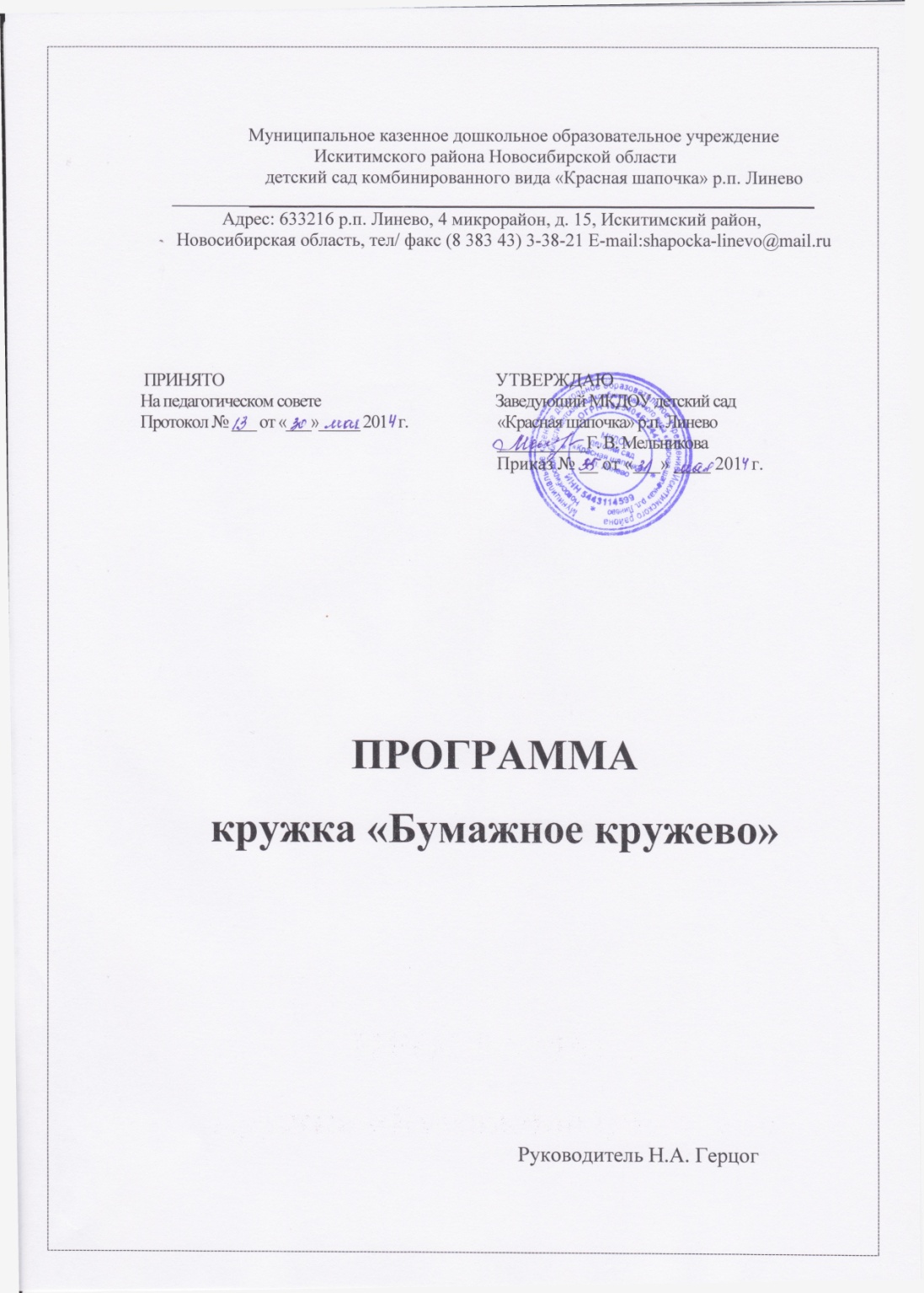 Пояснительная запискаПрограмма кружка «Бумажное кружево» является авторской программой художественно-эстетической направленности, созданной на основе методических пособий Давыдовой Г.Н., О.С. Кузнецовой, Докучаевой Н.И.Дошкольный возраст – яркая, неповторимая страница в жизни каждого человека. Именно в этот период устанавливается связь ребенка с ведущими сферами бытия: миром людей, природы, предметным миром. Происходит приобщение к культуре, к общечеловеческим ценностям. Развивается любознательность, формируется интерес к творчеству.Для поддержки данного интереса необходимо стимулировать воображение, желание включаться в творческую деятельность. На занятиях по рисованию, лепке, аппликации у детей развиваются эмоционально-эстетические чувства, художественное восприятие, совершенствуются навыки изобразительного и конструктивного творчества.Одно из наиболее интересных направлений художественно-эстетического цикла – это конструирование из бумаги. При работе с бумагой у детей совершенствуется ряд важнейших умственных качеств, а также предоставляется платформа для развития творческих задатков.Содержание кружковой программы «Бумажное кружево» предполагает развитие творческих способностей детей при конструировании из бумаги при взаимодействии с другими видами деятельности. В процессе реализации кружковой деятельности формируется способность дошкольников отбирать нужные средства для презентации творческих способностей, стремление достигнуть положительного результата, свободное оперирование усвоенными способами, по-разному комбинируя и трансформируя их.Занятия кружка «Бумажное кружево» направлены на всестороннее  интеллектуальное и эстетическое развитие дошкольников, повышение их эффективности. Одной из основных целей конструкторской деятельности из бумаги является развитие личности ребенка, его способностей, творческих задатков, интеллекта. Обучение умениям не вытесняет непосредственности детского восприятия.  В процессе конструирования из бумаги помимо развития мелкой моторики у ребенка развивается пространственное воображение, художественный вкус и аккуратность. Конструкторская деятельность из бумаги учит концентрации внимания, так как заставляет сосредоточиться  на процессе изготовления поделок, учит следовать устным инструкциям, а также стимулирует развитие памяти, пространственное воображение.Для обучения должны широко использоваться игровые формы активности детей. Учет специфических особенностей конструкторской деятельности детей позволяет определять задачи работы кружка «Бумажное кружево»:формировать психические предпосылки трудовой деятельности;воспитывать интерес к результату и чувство гордости за него, стремление совершенствовать его качество;использовать разнообразные способы работы с различными материалами и инструментами;совершенствовать способность воспроизводить простейшие образцы поделок и построек.При конструировании из бумаги дети учатся различным приемам работы таким, как сгибание, многократное складывание, надрезание, склеивание. Посещение кружка «Бумажное кружево» позволит развить у детей способность работать руками, приучить к точным движениям пальцев, совершенствовать мелкую моторику рук, развить глазомер. В процессе создания композиции у детей формируется чувство цвета, симметрии, представление о глубине пространства листа бумаги. Они научатся правильно располагать предметы на плоскости листа, устанавливать связь между предметами, расположенными в разных частях фона. Очень важный момент работы с бумагой – взаимосвязь занятий с самостоятельной творческой деятельностью детей.Широкие возможности для активизации учебного процесса дает использование соответствующих педагогических технологий, в частности, технологии, предполагающие построение учебного процесса на ситуативной, прежде всего, игровой основе. Выбор методов и приемов способствует формированию мотивации учения, формированию общеучебных умений и навыков. При отборе содержания методов и форм учебно-воспитательного процесса учитывается уровень подготовки развития детей, индивидуальные и психологические особенности, склонности детей. Среди приемов, используемых в процессе реализации кружковой деятельности, усиливающих мотивацию обучения, следует назвать:активизация и индивидуализация обучения;игры и игровые ситуации;творческие работы и т.д.Цель программы кружка «Бумажное кружево» - всестороннее интеллектуальное и эстетическое развитие детей в процессе овладения элементарными приемами конструирования из бумаги.Задачи программы кружка «Бумажное кружево»:Обучающие:формировать умения следовать устным инструкциям;обучать различным приемам работы с бумагой;знакомить детей с основными геометрическими понятиями: круг, квадрат, треугольник, угол. Сторона, вершина и т.д.;обогащать словарь ребенка специальными терминами;создавать композиции с изделиями, выполненными из бумаги.Развивающие:развивать внимание, память, логическое и пространственное воображение;развивать мелкую моторику рук и глазомер;развивать художественный вкус, творческие способности и фантазии детей;развивать у детей способность работать руками, приучать к точным движениям пальцев;развивать пространственное воображение.Воспитательные:воспитывать интерес к конструированию из бумаги;формировать культуру труда и совершенствовать трудовые навыки;учить аккуратности, умению бережно и экономно использовать материал, содержать в порядке рабочее место.Принципы, лежащие в основе программы кружка :Доступности (простота, соответствие возрастным и индивидуальным особенностям).Наглядности (иллюстрации, наличие дидактических материалов).Демократичности и гуманизма (взаимодействие педагога и воспитанников в социуме, реализация собственных творческих потребностей).Научности (обоснованность, наличие методологической базы и теоретической основы).«От простого к сложному» (научившись элементарным навыкам работы, ребенок применяет свои знания в выполнении сложных творческих работ).Условия реализации программы кружка:Наличие материально-технического обеспечения;Систематичность посещения кружка «Бумажное кружево»;Регулярные выставки кружка для родителей, детей, сотрудников и гостей детского сада;Участие детей, посещающих кружок, в конкурсах детского творчества муниципального и районного значения.Организационно-методическое обеспечение программы кружка Программа кружка «Бумажное кружево» рассчитана на 1 год обучения детей подготовительной группы. Для успешного освоения программы численность детей в кружке должна составлять от 8 до 10 человек. Продолжительность занятия составляет 25-30 минут. Занятия два раза в неделю.Содержательная частьВ процессе занятий используются различные формы и методы.                                                                 Методы:Методы, в основе которых лежит способ организации занятия:Словесный (устное изложение, беседа, рассказ);Наглядный (иллюстрации, показ педагогом, работа по образцу);Практический (выполнение работ по инструктивным картам).Методы, в основе которых лежит уровень деятельности детей:Объяснительно-иллюстративный (дети воспринимают и усваивают готовую информацию);Репродуктивный (дети воспроизводят полученные знания и освоенные способы деятельности);Частично-поисковый (участие детей в коллективном поиске, решение поставленной задачи совместно с педагогом);Исследовательский (самостоятельная творческая деятельность детей).Методы, в основе которых лежит форма организации деятельности детей на занятиях:Фронтальный - одновременная работа со всеми детьми;Индивидуально-фронтальный – чередование индивидуальных и фронтальных форм работы;Групповой  - организация работы в группах;Индивидуальный – индивидуальное выполнение заданий.Среди приемов, используемых в процессе реализации кружковой деятельности, усиливающих мотивацию обучения, следует назвать:Активизация и индивидуализация обучения;Игры и игровые ситуации;Творческие работы.Формы работы:Индивидуальная - каждый ребёнок выполняет свою работу;Групповая – при выполнении коллективных работ каждая группа выполняет определённое задание;Коллективная – в процессе подготовки и выполнения коллективной композиции  дети работают вместе, не разделяя обязанностей.Направление работы кружка:изготовление картин из бумаги;изготовление сувениров и открыток к празднику;участие в выставках.Ожидаемые результатыВ результате обучения по данной программе дети:научатся различным приемам работы с бумагой;научатся следовать устным инструкциям, читать схемы изделий, создавать изделия, пользуясь картами;будут создавать картины в технике «киригами»;будут развивать мелкую моторику рук и глазомер;художественный вкус и фантазию;познакомятся с искусством «киригами»;овладеют навыками культуры труда;улучшат свои коммуникативные способности и приобретут навыки работы.Техническое оснащение занятий:Для занятий в кружке необходимо иметь:Цветная и белая бумага;Картон;Ножницы;Клей;Дощечка.Оборудование:Столы;Стулья;Образцы объектов труда;Инструкционные карты.Методическое обеспечение Рабочей программы «Бумажное кружево»I. Учебные и методические пособия. Интернет ресурсыДавыдова Г.Н. Бумагопластика. Цветочные мотивы. – М: Издательство «Скрипторий 2003», .Ханна Линд. Бумажная мозаика. – М: Айрис-Пресс, .О.С. Кузнецова, Т.С. Мудрак.  Мастерилка. Я строю бумажный город. Мир книги «Карапуз», .Докучаева Н.И.. Мастерим бумажный мир. Школа волшебства. Санкт-Петербург «Диамант» «Валерии СПб», 2010 г.http:/stranamasterov.ruII. Материалы из опыта работы педагога Инструкционные карты и схемы изготовления поделок.Инструкционные карты сборки изделий.Образцы изделий.Таблица рекомендуемых цветовых сочетаний.Диагностическая карта «Оценка результатов освоения программы кружка «Бумажное кружево».Перспективный план кружка «Бумажное кружево»На 2013-2014 учебный годмесяцтемасодержаниесентябрь«Волшебные свойства бумаги»Познакомить детей со свойствами бумаги. Рассказать о видах бумаги и уместности ее применения для конкретной поделки.сентябрь«Объемные фигуры простым взмахом ножниц»Познакомить детей с техникой получения объемных фигур при помощи ножниц. Совершенствовать навыки вырезания.сентябрь«Фантазии с листом бумаги»Познакомить со способами использования разных видов бумаги применительно к разным фактурным поделкам; развивать воображение, фантазию; воспитывать интерес к конструированию из бумаги.сентябрь«Симметричное вырезание»Знакомство с явлениями лучевой (радиальной) симметрии.Развитие пространственного мышления. Формирование умения планировать свои действия.октябрь«Довольный котяра»Обучать детей способам выкраивания деталей; совершенствовать навыки вырезания, учить создавать яркий и выразительный образ.октябрь«Мотыльки»Закреплять способы вырезания по сложному контуру; совершенствовать навыки выкраивания деталей поделки; воспитывать аккуратность в работе.октябрь«Аквариум»Научить детей создавать объемные фигурные образы; учить четко следовать устным инструкциям воспитателя; воспитывать умения работать коллективно, прислушиваясь к мнению участников продуктивной деятельности.октябрь«Нарядные открытки»Творческое экспериментирование – поиск выразительных средств  для передачи характерных особенностей образа (пушистой, мягкой формы);Развитие воображения, мелкой моторики, координации в системе «глаз-рука».ноябрь«Стены домов»Научить детей создавать постройки из готовых коробочек; Развивать воображение, фантазию; Учить предвосхищать результат, работать четко, стремясь к конечной цели.ноябрь«Крыши домов»Продолжать работу по конструированию из готовых коробочек, усложняя элементы построек. Развивать логическое мышление, воображение, память. Воспитывать интерес к конструированию из коробочек.ноябрь«Двери и окна»Совершенствовать навыки работы по конструированию из готовых коробочек; развивать чувство цвета, композиции; воспитывать желание помогать товарищу, давать советы по оформлению работы.ноябрь«Лестницы. Балконы. Этажи»Учить создавать дополнительные композиционные детали из бумаги, которые бы совершенствовали ранее сделанные образы и постройки; учить видеть недостатки в собственной работе, воспитывать желание совершенствовать свои работы, доводить начатое дело до конца.декабрь«Вращающаяся елочка»Познакомить детей с гофрированной  бумагой; освоение рационального способа получения одинаковых элементов: складывание бумажной полосы дважды или трижды пополам и вырезание силуэта по контуру. Оформление работы.декабрь«Снежинки»Учить детей создавать разнохарактерные узоры на сложенной вчетверо бумаге. Учить детей предвосхищать результат. Развивать воображение; совершенствовать навыки вырезания; воспитывать умение доводить начатое дело до конца.декабрь«Снеговик-артист»Повторить и обобщить понятия об объемных фигурах; совершенствовать навыки выполнения поделок из картона на основе базовой формы цилиндр; развивать творческое воображение; воспитывать желание испытывать удовольствие от конечного результата своей деятельности.декабрь«Лесной олень»Учить детей создавать яркие образы из материала на свое усмотрение; учить правильно отбирать материал для поделки по предложенной теме; развивать творческое воображение; развитие мелкой моторики рук.январь«Детская площадка»Учить работать коллективно, обсуждать задуманное; учить создавать постройки с использованием нескольких изученных техник: работа по выкройкам, конструирование из коробочек, оригами. Воспитывать желание помогать товарищу.январь«Многоэтажный дом»Совершенствовать навыки работы по конструированию из готовых коробочек; развивать чувство цвета, композиции; воспитывать желание помогать товарищу, давать советы по оформлению работы.февраль«Мышка-коробочка»Учить самостоятельно создавать нестандартные образы, функционально применяемые в жизни садика и группы (коробочки); совершенствовать навыки вырезания и работы с клеем; развивать мелкую моторику рук детей; воспитывать интерес к конструированию из бумаги.февраль«Зимний день»Учить детей создавать отдельные элементы для коллективной композиции, работая в парах; совершенствовать навыки работы с бумагой; объяснить детям, что вклад каждого из них важен для конечного результата коллективной работы. февраль«Бумажный бант»Учить детей с помощью линейки отмерять четкие длинные полоски одинаковой длины и ширины; совершенствовать навыки вырезания; учить из длинных тонких полосок бумаги создавать большой бант для оформления открыток. Развивать мелкую моторику рук.февраль«Шкатулка»Учить самостоятельно клеить коробочки на основе предложенной воспитателем выкройки; учить украшать полученный результат с помощью разного вида бумаги; развивать воображение; воспитывать эстетические чувства.март«Сирень»Применение техники прорезного декора для оформления венчиков цветов. Применение техники симметричной аппликации для вырезания листьев разной формымарт«Гвоздики»Знакомство с явлением осевой симметрии и освоение техники объемной симметричной аппликации: складывания квадрата (прямоугольника) пополам, вырезание половины изображения (линия сгиба – это середина цветка) по нарисованному или воображаемому контуру и получение симметричного силуэта. Обогащение и расширение возможностей освоенной техники.март«Весна»Применение техники симметричной аппликации для вырезания силуэтов разной формы; творческое экспериментирование – поиск выразительных средств для передачи характерных особенностей образа.март«Одуванчики»Закрепление представлений о строении цветковых растений. Освоение рационального способа получения одинаковых элементов: складывание бумажной полосы дважды или трижды пополам. Оформление цветов.апрель«Вертушки»Учить детей из плотной бумаги создавать вертушки для наблюдения за ветром на прогулке; учить приемам сгибания по диагонали; развивать мелкую моторику рук; воспитывать интерес изготавливать поделки своими руками.апрель«Абажуры»Учить детей создавать поделки, основываясь на базовой форме усеченный конус; учить декорировать свои творческие работы; развивать чувство цвета, композиции.апрель«Шторы»Учить детей многократному сгибанию, по принципу «гармошка»; развивать эстетические чувства; развивать мелкую моторику рук.апрель«Коллаж»Учить работать коллективно, обсуждать задуманное; учить создавать постройки с использованием нескольких изученных техник: работа по выкройкам,  киригами. Воспитывать желание помогать товарищу.май«Гусеница»Учить комбинировать бросовые материалы, применяемые как вспомогательные при изготовлении поделок из бумаги; развивать творческое воображение.майОткрытка «Божья коровка»Учить детей создавать яркие образы из материала на свое усмотрение; учить правильно отбирать материал для поделки по предложенной теме; развивать творческое воображение; развитие мелкой моторики рук.май«Пчелка на сотах»Учить детей работать коллективно, совещаясь, используя знания и умения работы с различными видами бумаги, полученные ранее. Развитие творческого мышления.май«Бумагоград»Оформление выставки, где у ребенка есть возможность продемонстрировать навыки, приобретенные при посещении кружка.